Publicado en Alicante el 17/04/2024 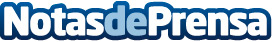 Guía práctica de cómo calcular las frigorías por m² para elegir el aire acondicionado ideal este 2024Existen dudas a la hora de saber qué potencia de aire acondicionado se debe elegir en función del espacio a climatizar. Para resolverlo, Grupo Aplus nos revela una guía detallada sobre el cálculo de frigorías por m²Datos de contacto:Iván BordonadoGrupo Aplus865603008Nota de prensa publicada en: https://www.notasdeprensa.es/guia-practica-de-como-calcular-las-frigorias Categorias: Valencia Hogar Sostenibilidad Sector Energético http://www.notasdeprensa.es